Escolas Multisseriadas Diretora: Adriana Tonial Disciplina: Educação Física Professora: Claudete D. Dall Acosta Turma: Pré e 1º ano 21-09-2020Olá crianças tudo bem, vamos a mais uma atividade de educação física, específica de coordenação motora fina e de lateralidadeFazer vídeo de você brincando e me enviarTampinhas de garrafa e pregadores de roupaModo de fazer: Usar um pregador de roupas para pegar tampinhas de cores diferentes (2 ou mais cores), uma por uma, separando-as por cor. Além do movimento de pinça essa atividade trabalha a percepção das cores e a capacidade de diferenciá-las, bem como estimular a coordenação motora fina.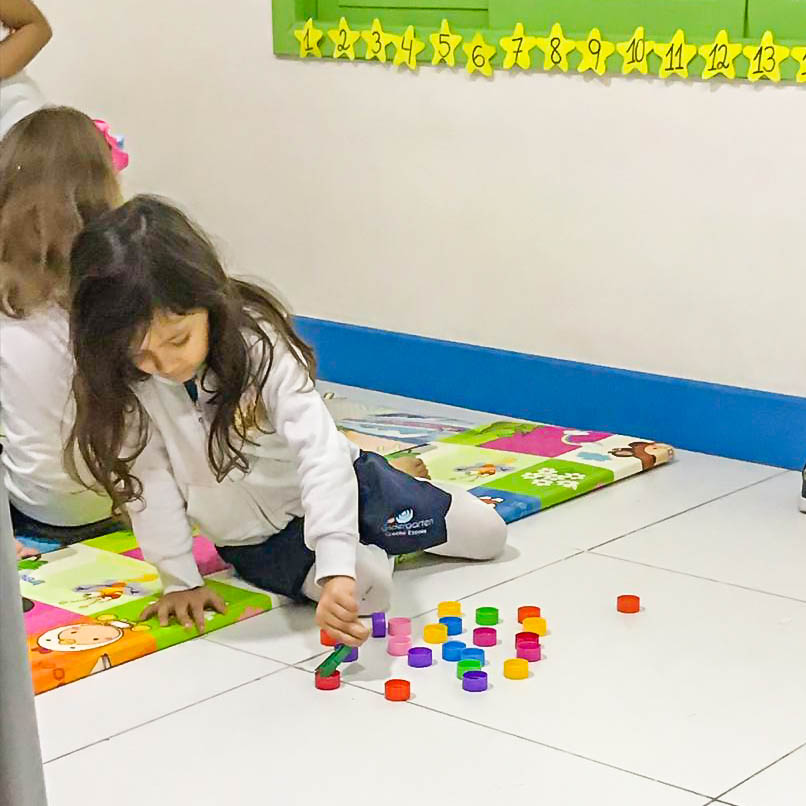 Observe a imagem: Objetos de duas cores: você escolhe pode ser com tampinha por exemplo verde e vermelha.Acessar esse link: https://youtu.be/4rmucdULoqRealizar uma das brincadeiras, são três você irá escolher a que mais gostar e fazer o vídeo para me mandar.Ex:  Acerte o alvo:- Colocar uma caixa ou balde que será o alvo, a uma distância de mais ou menos três passos, se posicionar de frente para tentar acertar esse alvo.-Alguém dará o comando, pode ser a mãe ou pai que dirá: esquerda, direita e assim a criança deverá jogar o objeto correspondente a essa mão que vocês combinarão antes.Com a mão esquerda jogará sempre a tampinha verde, com a mão direita jogará sempre a tampinha vermelha, de acordo com o comando recebido.